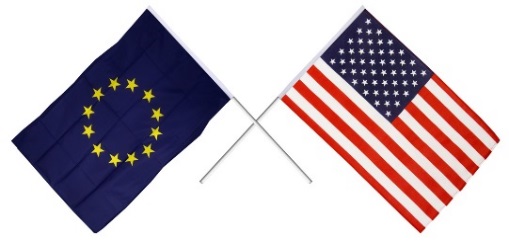 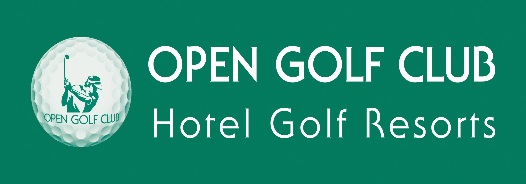 FINALE TROPHEE EN ROUTE POUR 2018                        22 octobre Résultats Day 2MATCH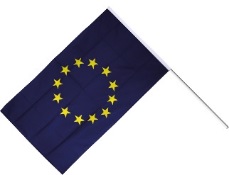 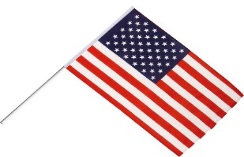 SCOREPOINT11Le TouquetGrande Bastide2 & 1112Golf NationalMarseille4 & 3113OrmessonMarseille6 & 5114OrmessonGrand Avignon2 & 1115HardelotGrand Avignon6 & 5116BrigodeBouleaux4 & 2117Alsace Golf linksBouleaux1 up118YvelinesPont Royal3 & 21Total41414 / 4GRAND TOTAL21 / 6